بسمه تعالیشناسه: د/7 کاربرگ درخواست مجوز برگزاری ارزیابی کتبی جامع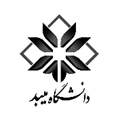 مدیریت تحصیلات تکمیلیشماره:تاریخ :پیوست:کاربرگ درخواست مجوز برگزاری ارزیابی کتبی جامعمدیریت تحصیلات تکمیلیبه : مدیریت تحصیلات تکمیلی دانشگاهبا سلام و احترام به اطلاع می رساند خانم/آقای ..................................... دانشجوی دکتری روزانه  نوبت دوم (شبانه)  بورسیه  انتقالی از خارج به داخل  رشته .............................. به شماره دانشجویی ............................... مطابق آیین نامه دکتری دوره آموزشی را با تعداد ................ واحد درسی را با معدل .................... به پایان رسانده و نمره مدرک زبان خود را ارائه نموده و درخواست مجوز برگزاری ارزیابی کتبی جامع را دارد. مواد امتحانی و کمیته ارزیابی به شرح زیر در شورای گروه مورخ ............................. به تصویب رسیده است .نام و خانوادگی مدیر گروه:                                                                                                         امضاء:                        تاریخ:در جلسه شورای تحصیلات تکمیلی دانشکده مورخ ............................. با برگزاری ارزیابی کتبی جامع با کمیته‌ی طراح سوال پیشنهادی گروه موافقت شد.نام و نام خانوادگی رئیس  دانشکده:                                                                          امضاء:                        تاریخ:نام و نام خانوادگی مدیر آموزش دانشگاه:                                                               امضاء:                         تاریخ:به : مدیریت تحصیلات تکمیلی دانشگاهبا سلام و احترام به اطلاع می رساند خانم/آقای ..................................... دانشجوی دکتری روزانه  نوبت دوم (شبانه)  بورسیه  انتقالی از خارج به داخل  رشته .............................. به شماره دانشجویی ............................... مطابق آیین نامه دکتری دوره آموزشی را با تعداد ................ واحد درسی را با معدل .................... به پایان رسانده و نمره مدرک زبان خود را ارائه نموده و درخواست مجوز برگزاری ارزیابی کتبی جامع را دارد. مواد امتحانی و کمیته ارزیابی به شرح زیر در شورای گروه مورخ ............................. به تصویب رسیده است .نام و خانوادگی مدیر گروه:                                                                                                         امضاء:                        تاریخ:در جلسه شورای تحصیلات تکمیلی دانشکده مورخ ............................. با برگزاری ارزیابی کتبی جامع با کمیته‌ی طراح سوال پیشنهادی گروه موافقت شد.نام و نام خانوادگی رئیس  دانشکده:                                                                          امضاء:                        تاریخ:نام و نام خانوادگی مدیر آموزش دانشگاه:                                                               امضاء:                         تاریخ:به : مدیریت تحصیلات تکمیلی دانشگاهبا سلام و احترام به اطلاع می رساند خانم/آقای ..................................... دانشجوی دکتری روزانه  نوبت دوم (شبانه)  بورسیه  انتقالی از خارج به داخل  رشته .............................. به شماره دانشجویی ............................... مطابق آیین نامه دکتری دوره آموزشی را با تعداد ................ واحد درسی را با معدل .................... به پایان رسانده و نمره مدرک زبان خود را ارائه نموده و درخواست مجوز برگزاری ارزیابی کتبی جامع را دارد. مواد امتحانی و کمیته ارزیابی به شرح زیر در شورای گروه مورخ ............................. به تصویب رسیده است .نام و خانوادگی مدیر گروه:                                                                                                         امضاء:                        تاریخ:در جلسه شورای تحصیلات تکمیلی دانشکده مورخ ............................. با برگزاری ارزیابی کتبی جامع با کمیته‌ی طراح سوال پیشنهادی گروه موافقت شد.نام و نام خانوادگی رئیس  دانشکده:                                                                          امضاء:                        تاریخ:نام و نام خانوادگی مدیر آموزش دانشگاه:                                                               امضاء:                         تاریخ: